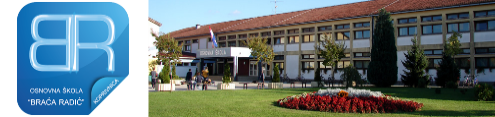  REPUBLIKA HRVATSKA       KOPRIVNIČKO-KRIŽEVAČKA ŽUPANIJE    OSNOVNA ŠKOLA „BRAĆA RADIĆ“                          K O P R I V N I C AKLASA:602-01/22-22/58URBROJ: 2137-30-01-23-3Koprivnica, 5.1.2023. godine PREDMET: Poziv turističkoj agenciji na predstavljanje ponude za 	          organizaciju terenske nastave 3. i 4. razreda PŠ Starigrad   	          -Poziv br. 20/2022-Istra, dostavlja se.-		Sukladno čl. 14., st.7. Pravilnika o izvođenju izleta, ekskurzija i drugih odgojno-obrazovnih aktivnosti izvan škole Povjerenstvo za provedbu javnog poziva i izbor najpovoljnije ponude za organizaciju višednevne terenske nastave  (Poziv broj 20/2022) objavljuje da je na sastanku Povjerenstva održanom 4.1.2023. godine odabrana ponuda turističke agencije kao potencijalnog davatelja usluge. 	Na predstavljanje svoje ponude javno se poziva sljedeća turistička agencija:Koncept putovanja d.o.o. za turizam, prijevoz i usluge, Ivana Generalića 3, Koprivnica Predstavljanje ponude agencije održat će se dana 12.1.2023. godine u prostorijama PŠ Starigrad s početkom u 17:45 sati.  Predviđeno vrijeme za predstavljanje ponude je 15 minuta.							Predsjednica Povjerenstva:							            Ana Tot, v.r. Dostaviti:1. Koncept putovanja d.o.o., putem web stranice škole 2. Spis, ovdje.-